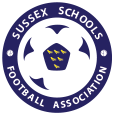 Role: Primary Football OfficerCurrently held by: VACANTRole description:Liaise with current districts to formulate a plan for Primary Schools Football across Sussex.Create new competitions to meet the needs of schools in the county.Effectively communicate with partner primary schools throughout the season.Feedback to the executive committee a yearly report summarising competitions.Support the organisation of any cup finals (if applicable). The successful applicants will need; Desirable; QTS or teaching certification Degree in sports coaching/development or Education Coaching Qualification Experience of Coaching FootballExperience of Sussex Schools FA competitionsPlease send an electronic copy of your CV along with a cover letter detailing why you feel you would fit this role. Expressions of interest must include ‘Primary Football Officer' in the email subject line to Chairman Ross Maryan via email rossmaryan1985@gmail.com